Northeast Highland Cattle Association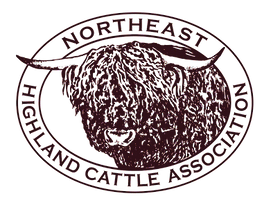 The Grande Olde Breed northeasthighlandcattle.org Secretary: Virginia Green- N8858 State Road Mindoro, WI 54644	 Treasurer: Sheila Washburn- 21 Vanderhoff Rd. Elmira, NY 14903          2023 NEHCA MEMBERSHIP RENEWALContact Information:Farm Name:       Address:         Phone:            Email:   	      Farm Website: Payment Information:Dues ($40.00 per year, January – December.………………….……………….… $			Additional Options (see reverse for more information):	Beef for Sale Listing (free with membership) …............................................. $         	NEHCA Metal Sign ($40 + $15.00 shipping) >……………………………………... $	Web Classified ……………………............................................................................ $(2 free with membership, additional are $20/90-day advertisement)      		Total Amount   $       Check Enclosed (Please do not send cash)		  Credit/Debit Card using PayPalPlease visit northeasthighlandcattle.org/shop to make PayPal card payments, a $2 card processing fee will be applied at checkout.Please complete 2023 NEHCA Membership Application & send with payment to Treasurer, Sheila Washburn (21 Vanderhoff Road, Elmira, NY 14903).If paying with PayPal, email completed applications to northeasthighlandcattle@hotmail.com. Membership and additional advertisements are processed after payment is received.ADVERTISMENT INFORMATIONBeef for Sale Listing:Farm websites are expensive! Let NEHCA promote your beef business on our website. NEHCA beef producers are featured on our ‘Beef for Sale’ page, a complementary online marketing tool included in your Annual NEHCA Membership. We list all beef-producing farms by state. If you wish to join, please also fill out the following to create your farm’s ‘Beef for Sale’ listing. The more information you provide, the easier it is for consumers to buy your beef! (Examples: farmers market, storefront locations, restaurants, days/time, whether you sell by individual cut, halves, or whole. Tell us about your farm/story!)Farm Introduction/Where/How to Buy: Web Classifieds:Do you know you get TWO FREE classified advertisements on the NEHCA website courtesy of your Annual NEHCA Membership?! Do you have AHCA registered breeding stock, embryos, semen, market animals, farm equipment, or highland merchandise to sell? Searching for something another member might have? To place a classified advertisement on our website, please complete the ‘Advertisement Application’ form on the Classified page on NortheastHighlandCattle.org to add your item & start selling today! After your two-free advertisements, additional are just $20 for a 90-day listing!Free Membership- For New Breeders:Don't forget! If a NEHCA member sells an AHCA Highlands to a new breeder this year, the buyer is eligible for a free NEHCA membership. Download a membership application off our website, at the time of sale fill out their contact information. Return the application to the Secretary. Do your part and keep the association growing!